Wesley Methodist Church Elm Road, Leigh-on-Sea, Essex, SS9 1SJ
Website: www.wesleymethodist.org.ukFacebook: Leigh Wesley Methodist Church
Twitter: @leighwesleyMCMinister: Pastor Stephen Mayo 01702 483827 Lettings Coordinator: Alan Severne, lettings@wesleymethodist.org.uk 01702711851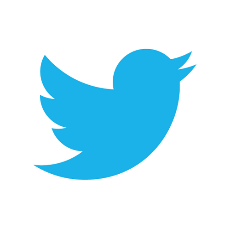 Notices: Trudi Pipe at notices@wesleymethodist.org.uk                            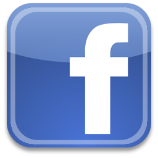 Wesley Methodist Church
Elm Road, Leigh-on-Sea, Essex
Minister: Pastor Stephen MayoNotices for the week: 9th February 2020We extend a very warm welcome to all who are worshipping with us today. Coffee and tea are served in the concourse after Sunday morning services – please do stay if you can.Please use this notice sheet as a reminder as you pray for the life and work of this church.A prayer before we worship:
God, my creator and my unseen Guide,
you have led me to this holy place.
Let a spark of its beauty and your lovesettle in my heart and live with me when I leave.Name BadgesMagnetic name badges will be ordered soon for our Pastor, stewards, Sunday welcomers/sidespersons and coffee servers. This is to make our roles more obvious to people who may not know us.  If you would like a badge and you think you might not be included in the above list, please see Gaye Greenway.Worship Consultation Meeting Tuesday 11th February 2020This is an open meeting to which all are welcome.  We will be looking at Worship at Wesley, What We Offer, New Ideas for Worship and Music and Worship.  It is to be held at 8pm in the church and we very much hope that anyone who is interested and has any thoughts or ideas will come along.  If you are unable to attend but wish to make suggestions please contact me on sue-hockett@sky.com (tel: 07525071023)Time for HealingTime for Healing – the next Time for Healing Prayer Group will be held on Saturday 15th February between 11.30am - 12.30pm. The format includes prayers of thanksgiving and intercession, a short meditation and occasional testimony, followed by the opportunity for private prayer. It is open to anyone, so please come and join us if you can, and give, receive, or just take much needed time out. We hope to see you there. Further meetings will be held on:· 21st March· 18th April (changed from 25th)· 16th MayDonations to WesleyFor weekly envelopes contact Heather Swain. For bank standing orders contact Tina Gowers,Thank you so much for all you are able to give. Sun 9th February9am11am1pmSacrament of the Lord’s Supperled by Pastor Steve MayoMorning WorshipPreacher: Sanya StrachanHymns: STF  594, 76 59, 167, 545Readings:  Isaiah 58: 1 – 9  Matthew 5: 13 – 20Flowers given by Joy Milner andfamily in loving memory of Derekand Paddy on their birthdays.Prayer LunchMon 10th February10am10am8pmCoffee MorningWesley Art GroupWesley Theatre GroupTues 11th February10am2pmCoffee MorningAge ConcernWed 12th February10am10amCoffee MorningParent and ToddlerThurs 13th February10am6pm7.30pmCoffee MorningFusion Youth & KidsFusion+ for school year 7+Fri 14th February10am2pmCoffee MorningTable Tennis 60+Sat 15th FebruarySun 16th February10am11.30am11am5.30pmCoffee MorningTime for HealingMorning WorshipPreacher: Jane FulfordInspire – Contemporary Worship